CreeksideRising SeniorCourse RegistrationYour Counselor’s OfficeMs. Sherry Romeo | Registrar Ms. Amy Kennair | Last Names (A-Chr) Ms. Diana Lucas | Last Names (Chu-God)Ms. Leandra Doane | Last Names (Goe-Lamb) Ms. Jennifer Fornera | Last Names (Lambe-Palo)Ms. Ashley Bunnell | Last Names (Pals-Sloa)Ms. Jenna Adair | Last Names (Sloc-Z)Students are welcome to have their parents on the phone during the registration. Please bring your signed and completed elective form.Appointment Information(English Class)January 20 Lovell- 5,6,7January 23 Gillespie- all classesCocchiola- 1January 24 Selvig- all classesJanuary 26 Savage- all classesJanuary 27Watts- 1,2,6,7No ELA- 3January 30 Ayres- all classesMake ups-3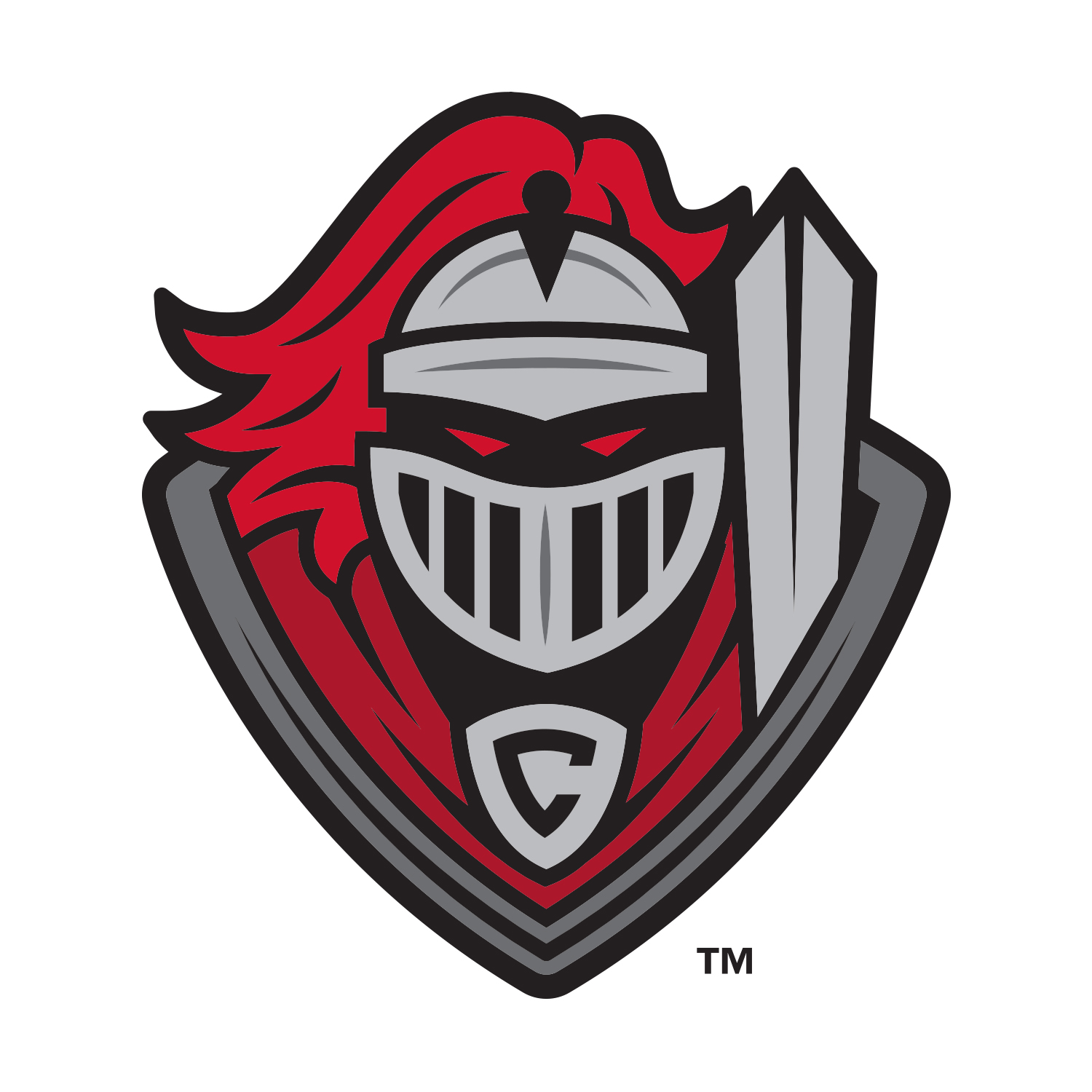 